ОБЩИНА  КРИВОДОЛ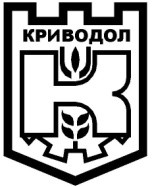 ОБЛАСТ  ВРАЦА3060 гр. Криводол, ул.”Освобождение”№ 13, тел. 09117 / 25-45, факс 09117/23-69,  e-mail: krivodol@dir.bgОБЯВА	На основание чл. 44, ал. 1, т. 1 и 7 и ал. 2 от ЗМСМА, чл. 14, ал. 7 от Закона  за общинската собственост; § 12, т. 2 от Преходните и заключителни разпоредби от Закона за изменение и допълнение на Закона за водите, чл. 138в, ал.1 от Закона за водите и чл. 4, ал. 2 и ал. 3 от Наредбата за условията и реда за осъществяване на техническата и безопасната експлоатация на язовирните стени и на съоръженията към тях, както и на контрол за техническото им състояние;  чл. 16, чл. 91, ал. 1, т. 1 и чл. 95 от Наредба № 7 за реда за придобиване, управление и разпореждане с общинско имущество, приета с Решение № 120 от Общински съвет Криводол, взето на 21.11.2008 г. по Протокол № 15, в сила от 01.01.2009 г., последно изменена с Решение № 66/2018 г. на Административен съд Враца и във връзка с Решение № 385 по Протокол № 46 от 26.04.2018 г. на Общински съвет Криводол и Заповед № 487/11.07.2018 г. на Кмета на Община КриводолОБЯВЯВАМІ. Откривам процедура за избор на оператор на язовирна стена за възлагане стопанисването, поддръжката и експлоатацията на язовирната стена и съоръженията към нея, чрез публично оповестен конкурс за предоставяне под наем за срок от 10 (десет) години, на следния имот – публична общинска собственост:1. имот с идентификатор 15014.123.385, стар идентификатор 000385 -  язовир, с площ 184,827 дка, находящ се в землището на с. Главаци, местност „Балкана“, по кадастрална карта и кадастрални регистри, одобрени със Заповед № РД-18-567/27.02.2018 г. на Изпълнителния директор на АГКК, за който има съставен Акт за публична общинска собственост № 65/07.06.1999 г., вписан в Агенция по вписвания Враца под № 4, том V, вх. р. 1906, н. дело № 995/31.03.2006 г., парт. 372852.  До участие в публично оповестения конкурс да се допускат само  лица, които отговарят на изискванията за оператор на язовирна стена по смисъла на § 1, ал. 1, т. 95 от допълнителните разпоредби на Закона за водите, а именно физическо лице хидроспециалист (§ 1, т. 19 от Допълнителните разпоредби на Наредбата за условията и реда за осъществяване на техническата и безопасната експлоатация на язовирните стени и на съоръженията към тях, както и на контрол за техническото им състояние) или юридическо лице, което разполага със служител хидроспециалист за осъществяване на дейностите по стопанисване, поддържане и експлоатация на язовирни стени и на съоръженията към тях, възложени му от собственика.- физическото лице трябва да представи документ, доказващ придобита образователно-квалификационна степен „магистър“, със специалност Хидротехническо строителство, Хидромелиоративно строителство или друга еквивалентна специалност в областта на хидроинженерството, при придобиването на която в учебния план са изучавани предмети и са придобити умения, свързани с проектиране, изграждане и експлоатация на язовирни стени и на съоръженията към тях.- юридическото лице трябва да представи документ, че разполага със служител хидроспециалист с придобита образователно-квалификационна степен „магистър“, със специалност Хидротехническо строителство, Хидромелиоративно строителство или друга еквивалентна специалност в областта на хидроинженерството, при придобиването на която в учебния план са изучавани предмети и са придобити умения, свързани с проектиране, изграждане и експлоатация на язовирни стени и на съоръженията към тях и документ за придобита специалност на лицето.	3. Утвърждава начална конкурсна цена за месечен наем от 2,00 лв./дка или 369,65 лв. с ДДС (295,72 лв. без ДДС) за цялата площ, съобразена с Тарифа за отдаване под наем на язовири над 100 дка /Приложение № 3 към Раздел III, т. 2 от Наредба 7 за реда за придобиване, управление и разпореждане с общинско имущество на Общински съвет Криводол, изменена с решение № 66/2018 г. на Административен съд Враца.	ІІ. Публично оповестения конкурс за имота по т. 1 да се проведе на 31.07.2018 г., от 9:00 часа.	ІІІ. В случай, че документи за участие в конкурса е подадено само от един кандидат и същия се яви на първа дата, той се обявява за спечелил конкурса по предложена от него цена, която не може да бъде по ниска от обявената начална конкурсна цена. Когато за конкурса не постъпи предложение, конкурсът се обявява за непроведен	ІV. Определям място на провеждане на конкурса по т. ІІ от тази заповед - заседателната зала на Община Криводол.  	V. Определям депозит за участие 10% от началната конкурсна цена за имота по тази заповед, в размер на 36,97 лв. с ДДС.Депозитът за участие в процедурата да се внася под формата на парична сума на касата на Община Криводол или по следната набирателна сметка на Общината IBAN-BG51SOMB91303344127401, BIC-SOMBBGSF при „Общинска банка” АД в срок до 30.07.2018 г.	VІ. Определям срок за приемане на заявления за участие в публично оповестения конкурс по тази заповед – до 17.00 часа на 30.07.2018 г. Заявленията и придружаващите ги документи за участие в публично оповестения конкурс следва да се подават в Центъра за информация и административно обслужване на граждани  (ЦИАОГ) в сградата на Община Криводол на адрес: гр. Криводол, ул. „Освобождение” 13 в запечатан непрозрачен плик, върху който следва да е  посочено името на участника и цялостно наименование на обекта на конкурса. Допълнения или изменения на подадените предложения не се допускат след представянето им.	VІІ. На основание чл. 95, ал. 2 от Наредба № 7 за реда за придобиване, управление и разпореждане с общинско имущество утвърждавам конкурсна документация, представляваща неразделна част от настоящата заповед и определям цена от 50,00 лв. за закупуването ѝ.  Конкурсната документация да се закупува от ЦИАОГ на Община Криводол.	VІІІ. Огледите на имота по т. І от тази заповед могат да се извършват свободно лично от заинтересованите лица всеки ден от обявяване на конкурсите до 30.07.2018 г. включително, като в рамките на работното време на Общинска администрация Криводол (от 08.00 часа до 17.00 часа) през работните дни в този период, при заявено желание от лице, закупило документация за участие в конкурса по тази заповед на същото се осигурява представител на Община Криводол, който да покаже съответния имот, за което се съставя протокол.	За контакти: Община Криводол, гр. Криводол, ул. „Освобождение” 13, телефон 09117/2310